BHARATHIAR UNIVERSITY: COIMBATORE-641 046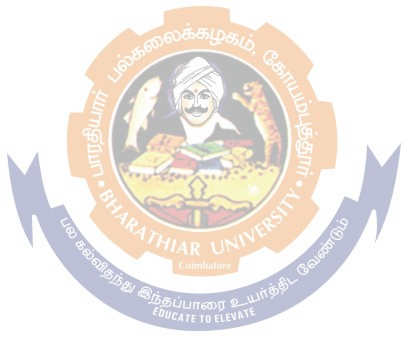 B.A. TOURISM & TRAVEL MANAGEMENT CURRICULUM (CBCS pattern)Scheme of Examinations (Affiliated Colleges)(For the students admitted during the academic year 2022 – 23 onwards)NOTE:$ - Includes 50 marks/30 marks/40% continuous internal assessment for core & allied, skill – based paper and practical’s respectively.English II- University semester examination will be conducted for 50 marks (As per existing pattern of Examination) and it will be converted for 25 marks.** Naan Mudhalvan- Skill Courses- 25 marks will be assessed by Industry and Internal 25 marks will be assessed by the respective Course teacher.@ - No university examinations, only continuous internal assessment # - No continuous internal assessment, only university examinations- Two unaccounted additional credits for Swachh Bharat Internship Programme through NSSList of elective paper (student can choose any one of the papers as electives provided the chosen elective paper has resource to teach)ELECITIVE – I	A) EVENT MANAGEMENTENTREPRENEURSHIP DEVELOPMENTTRAVEL AND TOURISM INDUSTRY 4.0ELECITIVE – II	A) ADVENTURE TOURISMB) AIRPORT FORMALITIES`	C) CUSTOMER RELATIONSHIP MANAGEMENTELECITIVE – III	A) PROJECT WORK** PROJECT REPORT – 80 MARKS AND VIVA VOCE – 20 MARKSORGANISATIONAL BEHAVIOUR FOR TOURISMTOURISM IMPACTSPartCourse CodeTitle of the CourseCreditsHoursHoursMaximum MarksMaximum MarksMaximum MarksPartCourse CodeTitle of the CourseCreditsTheoryPracticalCIAESETotalFIRST SEMESTERFIRST SEMESTERFIRST SEMESTERFIRST SEMESTERFIRST SEMESTERFIRST SEMESTERFIRST SEMESTERFIRST SEMESTERFIRST SEMESTERI11TLANGUAGE – I46-5050100II12EENGLISH – I46-5050100III13ACORE : I - INTRODUCTION TO TOURISM45-5050100III13BCORE : II - PRINCIPLES OF TOURISM MANAGEMENT45-5050100III1AAALLIED PAPER : I - INFORMATION, COMUNICATION ANDAUTOMATION–1 (Full theory paper)36-304575IV1FAENVIRONMENTAL STUDIES #22--5050Total21525SECOND SEMESTERSECOND SEMESTERSECOND SEMESTERSECOND SEMESTERSECOND SEMESTERSECOND SEMESTERSECOND SEMESTERSECOND SEMESTERSECOND SEMESTERI21TLANGUAGE – II46-5050100II22EENGLISH – II23-252550*II2NMSkill based Subject- I Naan Mudhalvan: Language Proficiency for Employability. http://kb.naanmudhalvan.in/Special:Filepath/Cambridge_Course Details.pdf23-252550**III23ACORE : III – ECONOMICS OF TOURISM45-5050100III23BCORE : IV – TRAVEL MANAGEMENT45-5050100III2APALLIED PAPER : II - INFORMATION, COMMUNICATION ANDAUTOMATION – 2 (Fully Practical)3-6304575IV2FBVALUE EDUCATION HUMAN RIGHTS #22--5050Total21525THIRD SEMESTERTHIRD SEMESTERTHIRD SEMESTERTHIRD SEMESTERTHIRD SEMESTERTHIRD SEMESTERTHIRD SEMESTERTHIRD SEMESTERTHIRD SEMESTERI31TLANGUAGE – III25-5050100II32EENGLISH - III25-5050100III33ACORE : V – INDIAN GEOGRAPHY45-5050100III33BCORE : VI– TOURISM MARKETING45-5050100III33CCORE : VIII – LANGUAGE FOR COMMUNICATION – SPOKEN ENGLISH FOR TOURISM45-5050100III3AAALLIED PAPER : III – INDIAN CULTURAL HERITAGE45-5050100IV3ZASKILL BASED SUBJECT: I – TRAVEL DOCUMENTATION22-203050IV3NMSKILL BASED SUBJECT: I –  Naan Mudhalvan- Micro Soft Office        Essentialshttp://kb.naanmudhalvan.in/ Bharathiar_University_(BU)22-203050**IV3FA3FCTAMIL @/ ADVANCED TAMIL # (OR) NON – MAJOR ELECTIVE : I22-5050503FD– YOGA FOR HUMAN EXCELLENCE # / WOMEN’S RIGHTS #Total26750FOURTH SEMESTERFOURTH SEMESTERFOURTH SEMESTERFOURTH SEMESTERFOURTH SEMESTERFOURTH SEMESTERFOURTH SEMESTERFOURTH SEMESTERFOURTH SEMESTERFOURTH SEMESTERFOURTH SEMESTERI41T41TLANGUAGE – IVLANGUAGE – IV25-5050100II42E42EENGLISH - IVENGLISH - IV25-5050100III43A43ACORE : X – ECOLOGY, ENVIRONMENT AND TOURISMCORE : X – ECOLOGY, ENVIRONMENT AND TOURISM45-5050100III43B43BCORE : XI – INDIAN TOURIST PANORAMACORE : XI – INDIAN TOURIST PANORAMA45-5050100III43C43CCORE : XII – TOURISM AND ADVERTISINGCORE : XII – TOURISM AND ADVERTISING45-5050100III4AA4AAALLIED PAPER : IV – TRAVEL AGENCY AND TOUR OPERATIONSALLIED PAPER : IV – TRAVEL AGENCY AND TOUR OPERATIONS45-5050100IV4ZB4ZBSKILL BASED SUBJECT: II – COMMUNICATIVE ENGLISHSKILL BASED SUBJECT: II – COMMUNICATIVE ENGLISH22-203050IV4NM4NMSKILL BASED SUBJECT: III –Naan Mudhalvan – Office Fundamentals Fundamentals http://kb.naanmudhalvan.in/ Bharathiar_University_(BU)SKILL BASED SUBJECT: III –Naan Mudhalvan – Office Fundamentals Fundamentals http://kb.naanmudhalvan.in/ Bharathiar_University_(BU)22-203050**IV4FA4FE4FA4FETAMIL @ /ADVANCED TAMIL# (OR)NON– MAJOR ELECTIVE : II – GENERALAWARENESSTAMIL @ /ADVANCED TAMIL# (OR)NON– MAJOR ELECTIVE : II – GENERALAWARENESS22-505050TotalTotal26750FIFTH SEMESTERFIFTH SEMESTERFIFTH SEMESTERFIFTH SEMESTERFIFTH SEMESTERFIFTH SEMESTERFIFTH SEMESTERFIFTH SEMESTERFIFTH SEMESTERFIFTH SEMESTERFIFTH SEMESTERIIIIII53A53ACORE : XIII – HOSPITALITY MANAGEMENT46-5050100IIIIII53B53BCORE : XIV – HISTORY OF INDIAN ARTS46-5050100IIIIII53C53CCORE : XV – TOURISM POLICY AND PLANNING46-5050100IIIIII   57A   57ACORE : XVI – INDUSTRIAL TRAINING (SKILL ORIENTED PROGRAMME)45-100-100IIIIII  5EA  5EAELECTIVE - I44-5050100IVIV5ZC5ZCSKILL BASED SUBJECT : IV – TOUR GUIDING22-203050  IV  IV 5NM 5NMSKILL BASED SUBJECT : III –    Naan Mudhalvan- Adobe Visual Designhttp://kb.naanmudhalvan.in/ Bharathiar_University_(BU)22203050**Total24600SIXTH SEMESTERSIXTH SEMESTERSIXTH SEMESTERSIXTH SEMESTERSIXTH SEMESTERSIXTH SEMESTERSIXTH SEMESTERSIXTH SEMESTERSIXTH SEMESTERSIXTH SEMESTERSIXTH SEMESTERIII63A63ACORE : XVII – HUMAN RESOURCE MANAGEMENTCORE : XVII – HUMAN RESOURCE MANAGEMENT46-5050100III63B63BCORE : XVIII – DESTINATION MANAGEMENTCORE : XVIII – DESTINATION MANAGEMENT46-5050100III63C63CCORE : XIX – E - TOURISMCORE : XIX – E - TOURISM46-5050100III6EA6EAELECTIVE - IIELECTIVE - II45-5050100III6EV6EVELECTIVE - IIIELECTIVE - III44-5050100IV6ZD6ZDSKILL BASED SUBJECT : V – TAMIL NADU TOURISMSKILL BASED SUBJECT : V – TAMIL NADU TOURISM22-203050IV6NM6NMSKILL BASED SUBJECT : VI –Naan Mudhalvan- IBM Skill buildhttp://kb.naanmudhalvan.in/ Bharathiar_University_(BU)SKILL BASED SUBJECT : VI –Naan Mudhalvan- IBM Skill buildhttp://kb.naanmudhalvan.in/ Bharathiar_University_(BU)-2-203050**V67A67AEXTENSION ACTIVITIES @ SWACHH BHARAT INTERNSHIP PROGRAMMEEXTENSION ACTIVITIES @ SWACHH BHARAT INTERNSHIP PROGRAMME2--50-50TotalTotal26650Grand TotalGrand Total1423800